Publicado en Zamora el 07/11/2019 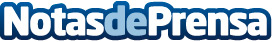 Participación de Sika en los túneles del AVE Zamora-Orense La innovación y la experiencia de Sika en el mundo de la construcción están teniendo un papel crucial en este  importante proyecto de infraestructura. Los exigentes requisitos de calidad han podido ser cumplimentados gracias al empleo de soluciones duraderas de Sika, con tecnologías para impermeabilización, revestimientos y protección contra el fuego y producción de hormigón y hormigón proyectadoDatos de contacto:Luis Carlos GutiérrezResponsable de Comunicación de Sika España  +34 637266359 Nota de prensa publicada en: https://www.notasdeprensa.es/participacion-de-sika-en-los-tuneles-del-ave Categorias: Nacional Castilla y León Logística Innovación Tecnológica Construcción y Materiales http://www.notasdeprensa.es